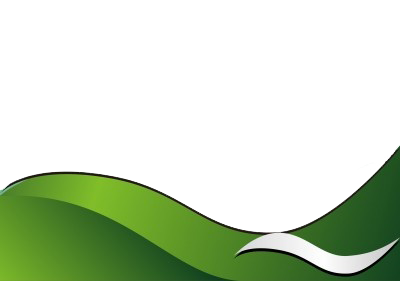 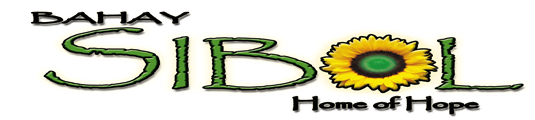 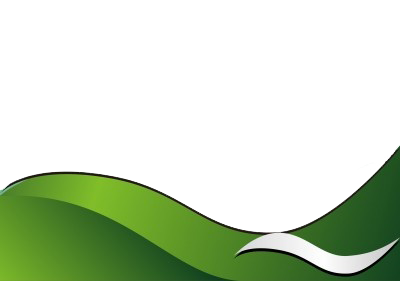 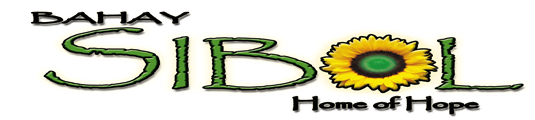 November 29, 2017Dear Friends of Bahay Sibol,	This week has been spent searching for children in houses unfit to live in, visiting jail cells and hospital rooms with sobbing parents broken over their lives and what has become of their children, we have ushered hurting children through our doors, and scoured streets, downtrodden areas for children who have been lost, nearly destroyed because of drugs, alcohol, poverty and bad choices of those who were supposed to love, protect and care for them.  This is the reality of the mission God has given us at Bahay Sibol.  On October 4 we quietly celebrated the 2nd year of Bahay Sibol with 15 beautiful, precious children who are just now learning about a God who loves, protects and cares for them in ways that only He can.  What a privilege to be a channel through which they can learn of Jesus’ mercy and amazing love!  It has been an unbelievable journey of sadness and joy, hard work, learning and unlearning, extreme growth of love and compassion that we never imagined we had or would ever need.  With great thankfulness, and an equally great plea for help, we wish to report what has transpired this year and what we are looking forward to this 2018.	We currently have 15 children that are living as one family in the 2nd house built.  In January 2018, we will re-open the 1st house as we transfer the older boys; a focused family for boys only.  Temporarily, the Gormleys will move there to fill in the gap as houseparents.  Carl and Michelle plan to sell their home and build a director’s residence there on site.  It is our prayer that by the time the directors house is built, God will have provided the permanent house parents needed for the boys.  Please pray earnestly that God would give wisdom and direction as we seek the right couple for this very important position.	A new church at Bahay Sibol!  We are excited to announce the big project for 2018… a multi-purpose building to be built for the use of several ministries; most significantly, a new church plant!  Calvary Baptist Church, is located 6 kilometers from Bahay Sibol, with no Bible believing church in this rural area of farmers and middle to lower income families.  It is our desire to use this building to meet the spiritual needs of the community by providing a church that is within their reach:  a place of hope that not only reaches out to hurting children, but also to souls that are hurting and searching for the Lord.	The building will also house a child care center: offering free, day-time child care to single moms who are forced to choose between working to provide for their children or completely surrendering their children to DSWD for permanent care.  We have witnessed first-hand the trauma that both moms and children go through when they must be apart because of impossible financial odds and poor living conditions; this, after being abandoned by the men in their lives.  It is our desire to provide a ministry that will eliminate the need for such separation and trauma to the mother and child.	Additionally, there will be a second floor which will be used as guest quarters, clinic, and conference rooms:  all requirements of DSWD and necessary for this fast-growing ministry.  In the distant future, we will include a tutorial center to meet academic needs as well as a skills training center aimed to help moms, dads, and older children gain skills that will lead to a better future for their families.  We anticipate a need of at least $125,000 to build, equip and furnish the building for these ministries.  Please pray about how you might be able to help meet this need.  Time is of the essence and it is our desire to reach as many people, rescue as many children and restore as many families as we can … as soon as we can.	We stand in awe and amazement over what God has done for Bahay Sibol in just 2 short years and we give our deepest, heartfelt thanks and gratitude to each of you who have had a part.  But, it seems the work is just beginning!  Please continue to pray for this ministry and that God may lead you to be a financial help.  The needs are so great and the funds needed to meet those needs are great too!  Please help us to sustain what God has started and move forward with zeal and urgency in order to meet the seemingly impossible needs of the hurting children and families of the Philippines.